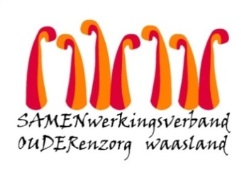 Nieuwsbrief wzc Grootenbosch – 14 april 2020Beste familieleden,Nieuws vanop de afdelingenHet paasweekend is goed verlopen.  Onze bewoners zijn verwend geweest met chocolade en andere lekkernijen.  De leuke familieboodschappen en foto’s werden bezorgd aan de bewoners en glimlachen kwamen op hun gezichten!  Het heeft hen deugd gedaan.Vrijdag maken we opnieuw een leuke fotoweekreportage.Aangezien we nog even moeten blijven volhouden en moederdag er snel zal aankomen, willen we op dezelfde manier jullie fijne “moederdagwensen” laten overmaken.  Meer hierover in een volgende editie.Herinnering We blijven merken dat familie al dan niet stiekem toch nog snacks, voeding of andere mee binnenbrengen via de was.  Wij vragen echt met nadruk om dit niet te doen!   We begrijpen echt dat dit moeilijk is maar voor de bescherming van onze bewoners tegen het virus is het echt nodig.  Maatregelen Hoe lastig en moeilijk het ook is, we moeten toch nog even doorbijten en ons blijvend houden aan de maatregelen.  
De komende dagen worden er opnieuw aan aantal woonzorgcentra gescreend.  Ook deze keer werden wij nog niet geselecteerd.  Van zodra wij aan de beurt zijn, laten we dit snel weten via een nieuwsbrief.Al onze nieuwsbrieven en andere info kunnen jullie terugvinden op  www.samenouder.beWe blijven ons inzetten om het coronavirus buiten te houden.  Langs deze weg willen we jullie dan ook bedanken om de regelgeving na te leven.  Samen sterk!Het voltallige team wzc Grootenbosch